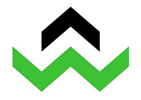 Zarządzenie nr 4/2022-23Dziekana Instytutu Psychologii Staropolskiej Akademii Nauk Stosowanych w Kielcachz dnia 1 października 2022 r.w sprawie: określenia Regulaminu działania Rady InstytutuNa podstawie Statutu oraz Regulaminu organizacyjnego Staropolskiej Akademii Nauk Stosowanych w Kielcach zarządza się, co następuje:§ 1Określa się Regulamin działania Rady Instytutu Psychologii.§2Rada Instytutu jest organem opiniodawczo-doradczym Dziekana Instytutu.Rada Instytutu ma obowiązek zapewnić prawidłowy przebieg procesu dydaktycznego oraz właściwy rozwój dyscyplin naukowych reprezentowanych przez Instytut                                                              §3Zarządzenie wchodzi w życie z dniem 1 października 2022 roku.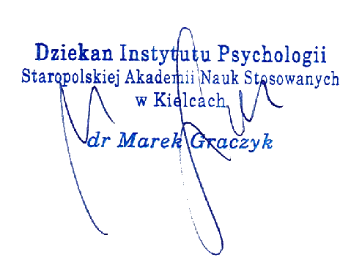 Załącznik do Zarządzenia Dziekana Instytutu Psychologii nr 4/2022-23 Staropolskiej Akademii Nauk Stosowanych w Kielcach z dnia 1 października 2022 r.REGULAMIN  DZIAŁANIA  RADY  INSTYTUTU  PSYCHOLOGII        §1Instytut Psychologii ( zwany dalej Instytutem) jest podstawową jednostką organizacyjną Uczelni w zakresie dydaktyczno-naukowym.Instytutem kieruje Dziekan.Zadania Dziekana Instytutu określa Statut i Regulamin organizacyjny Uczelni.§2W Instytucie działa rada Instytutu (organ kolegialny), która jest organem opiniodawczo-doradczym Dziekana Instytutu.Regulamin działania Rady Instytutu określa Dziekan Instytutu, a zatwierdza Rektor.Kadencja Rady Instytutu trwa cztery lata, rozpoczyna się 1 września roku wyborów
i kończy się 31 sierpnia czteroletniego roku kadencji.§3      Do kompetencji Rady Instytutu należy w szczególności:Ustalanie strategii i głównych kierunków działalności Instytutu.Opracowywanie programów kształcenia (czyli programów: studiów na kierunku psychologia,  studiów podyplomowych, kursów doskonalących, szkoleń 
i warsztatów) zgodnie  z Polską Ramą Kwalifikacji.Opracowując programy kształcenia Rada Instytutu zasięga opinię samorządu studentów oraz Instytutowego Zespołu ds. Jakości Kształcenia, zgodnie 
z wytycznymi ustalonymi przez Senat uczelni.Podejmowanie uchwał określonych w Ustawie lub w Statucie.§4Posiedzenia Rady Instytutu zwoływane są co najmniej raz w semestrze. Posiedzenie zwołuje Dziekan z podaniem terminu, miejsca i porządku obrad co najmniej na tydzień przed wyznaczoną datą.Członkowie Rady Instytutu mają obowiązek uczestniczenia w posiedzeniach Rady Instytutu.5§5W skład Rady Instytutu wchodzą:Dziekan Instytutu jako przewodniczący.Nauczyciele akademiccy, dla których Uczelnia jest podstawowym miejscem pracy dla określonego kierunku i specjalności.Dwóch przedstawicieli pozostałych nauczycieli akademickich.Przedstawiciele otoczenia społeczno-gospodarczego.Przedstawiciele Samorządu Studentów stanowiący 20% Rady Instytutu.Ze względu na przedmiot obrad w prowadzeniu Rady Instytutu mogą brać udział 
z głosem doradczym inne osoby zaproszone przez Dziekana.§6Rada Instytutu ma obowiązek zapewnić prawidłowy przebieg procesu kształcenia oraz właściwy rozwój dyscyplin naukowych ( ze szczególnym uwzględnieniem psychologii jako nauki) reprezentowanych przez Instytut.Z posiedzenia Rady Instytutu sporządza się protokół, z których jeden przechowuje się w aktach Instytutu a drugi otrzymuje Rektor. Uchwały rady Instytutu zapadają zwykłą większością głosów, przy obecności co najmniej połowy ogólnej liczby członków Rady Instytutu.Głosowanie odbywa się jawnie za wyjątkiem spraw osobowych.§7         Zmiany w regulaminie mogą być dokonywane w trybie przewidzianym do jego nadania.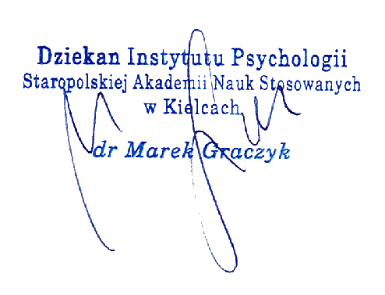 